　　　　　　　　　　　 開館時間：9：30～12：00　13：00～18：00住所：射水市加茂中部838-2　電話：0766-59-8088＊いろいろなクリスマス飾りを作り　にぎやかに壁面を飾りましょう＊みんなで一緒にクリスマス会を楽　しみましょう。時間に遅れないでね。日時：12月10日（土）午前10:00対象：下地区小学生・未就学児　場所：多目的ホール　☆午前中児童館は参加者のみの利用　　　になります。＊今月はバスケットフリースローに挑　戦しましょう。＊糸はんがの年賀状を友達と一緒に作りましょう。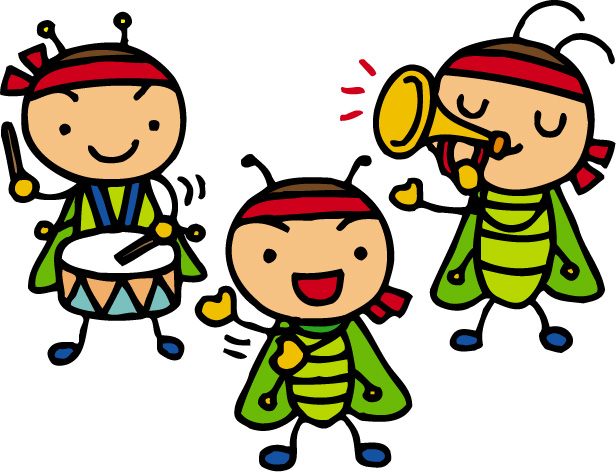 日曜行事予定まいけより１木★クリスマスを飾ろう２金　　　 〃３土４日休館日５月★クリスマスを飾ろう６火　    〃７水習字クラブ８木クリスマスを飾ろう９金　　     〃10土☆クリスマス会11日休館日12月★チャレンジしよう13火　  　〃14水習字クラブＪｒ剣詩舞道15木チャレンジしよう16金　　 〃17土☆18日休館日　　19月★手作り年賀状作り　20火アレンジフラワー　21水手作り年賀状作り22木　　 〃23金休館日（天皇誕生日）　24土☆25日休館日26月★　　27火★　・28水29木★休館日（年末）30金★休館日（年末）31土★休館日（年末）【図書館利用について】　　　　　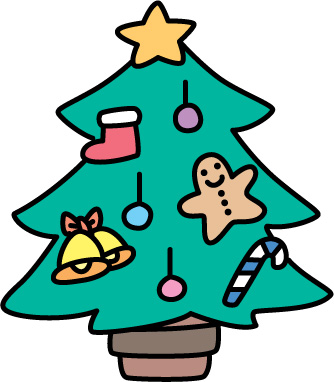 ★ 月曜日と毎月第１木曜日は休館　【図書館利用について】　　　　　★ 月曜日と毎月第１木曜日は休館　【図書館利用について】　　　　　★ 月曜日と毎月第１木曜日は休館　【図書館利用について】　　　　　★ 月曜日と毎月第１木曜日は休館　